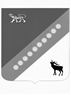 АДМИНИСТРАЦИЯ  РОЩИНСКОГО СЕЛЬСКОГО ПОСЕЛЕНИЯКРАСНОАРМЕЙСКОГО МУНИЦИПАЛЬНОГО РАЙОНА
ПРИМОРСКОГО КРАЯ                                                                  ПРОТОКОЛзаседания комиссии по противодействию коррупциив Рощинском  сельском поселении23.06.2021 г                                                                                                 №15Шпак Л. С.        – глава Администрации Рощинского сельского поселения, председатель;Дерик В. Д.      –  главный специалист администрации Рощинского сельского поселения, секретарь;Остапенко Е. А.     –  ведущий специалист  администрации Рощинского сельского поселения, член комиссии;Житецкая Л. М.    –  начальник финансово-экономического отдела администрации Рощинского сельского поселения, член комиссии;Грицакова М. А.-  председатель муниципального комитета Рощинского сельского поселения, член комиссии.Присутствовали:          Гончарова Н. А.-ст. специалист администрации Рощинского сельского поселения ПОВЕСТКА ДНЯ:1. Изучение вопроса правоприменительной практики на примере обзора правоприменительной практики по результатам вступивших в законную силу решений судов, арбитражных судов о признании недействительными ненормативных правовых актов, незаконными решений и действий (бездействия) федеральных органов государственной власти, органов государственной власти субъектов Российской Федерации, органов местного самоуправления, других органов, организаций, наделенных федеральным законом отдельными государственными или иными публичными полномочиями,  и их должностных лиц II квартал 2021 годаСЛУШАЛИ: Шпак Л. С., главу администрации Рощинского сельского поселения о том, что в соответствии с пунктом 2.1 части 1 статьи 6 Федерального закона от 25 декабря 2008 года № 273-ФЗ "О противодействии коррупции" одной из мер по профилактике коррупции является рассмотрение в федеральных органах государственной власти, органах государственной власти субъектов Российской Федерации, органах местного самоуправления, других органах, организациях, наделенных федеральным законом отдельными государственными или иными публичными полномочиями, не реже одного раза в квартал вопросов правоприменительной практики, по результатам вступивших в законную силу решений судов, арбитражных судов о признании недействительными ненормативных правовых актов, незаконными решений и действий (бездействия) указанных органов, организаций и их должностных лиц в целях выработки и принятия мер по предупреждению и устранению причин выявленных нарушений.Обзор прилагается.РЕШИЛИ: Информацию главы администрации поселения принять к сведению.Председатель                                                         Л. С. ШпакСекретарь                                                               В. Д. Дерик																		«Утверждаю»Глава администрацииРощинского сельского поселения__________Л.С. Шпак								«23» июня  2021 г.План работы комиссии по противодействию коррупции в Рощинском сельском поселении                                              на 3 квартал 2021 года.Секретарь комиссии по противодействиюкоррупции                                                                                    В. Д. Дерик№п/пНаименование мероприятийСрок исполненияОтметка о выполнении1Рассмотрение вопроса правоприменительной практики по результатам вступивших в законную силу решений судов, арбитражных судов о признании недействительными ненормативных правовых актов, незаконными решений и действий(бездействия) органов местного самоуправления на примере обзора в целях принятия мер по предупреждению и устранению причин выявленных нарушений.24 сентября 2021 г.